МБОУ Чертковская СОШ №1Ильенко Екатерина Владимировна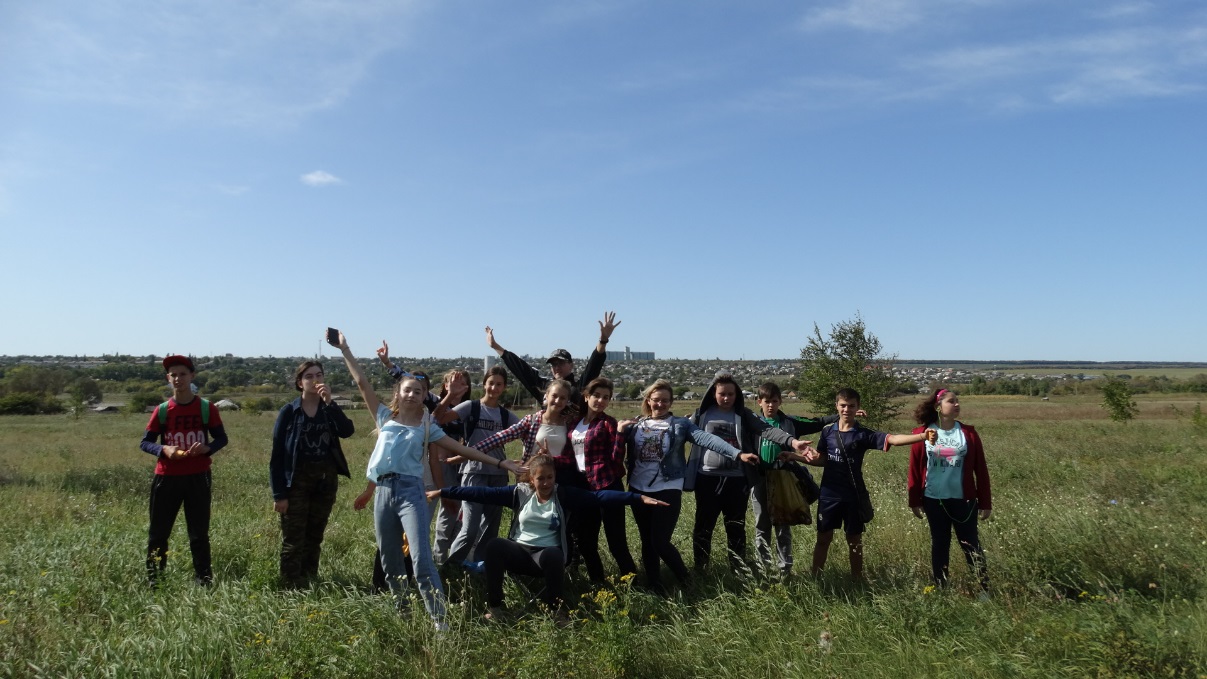 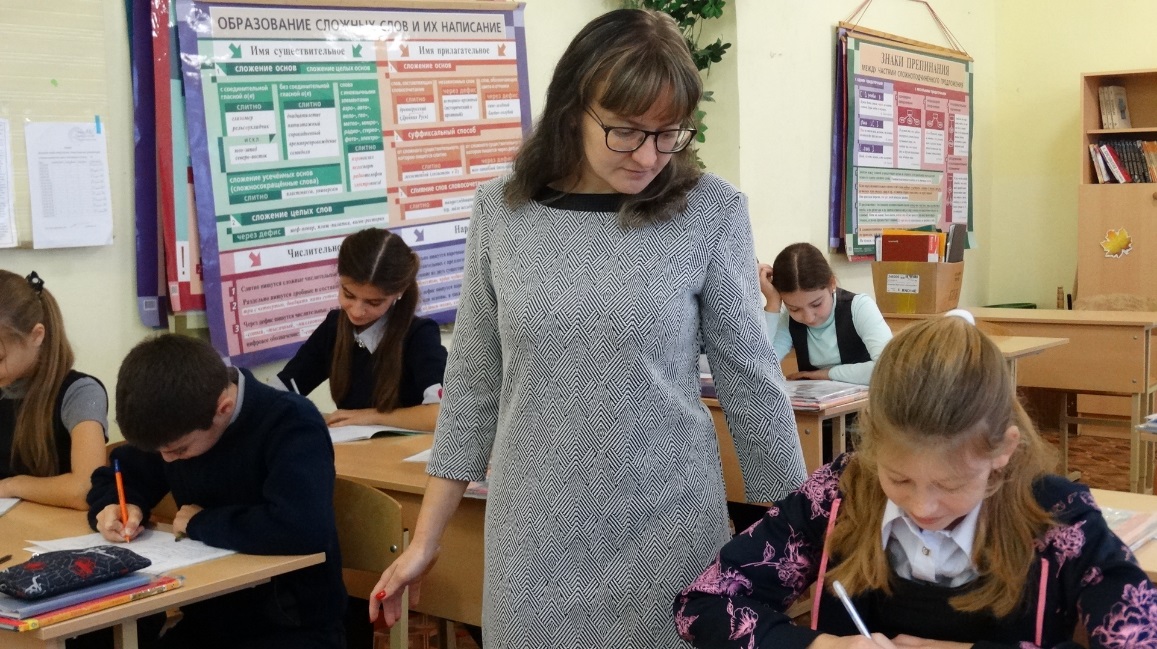 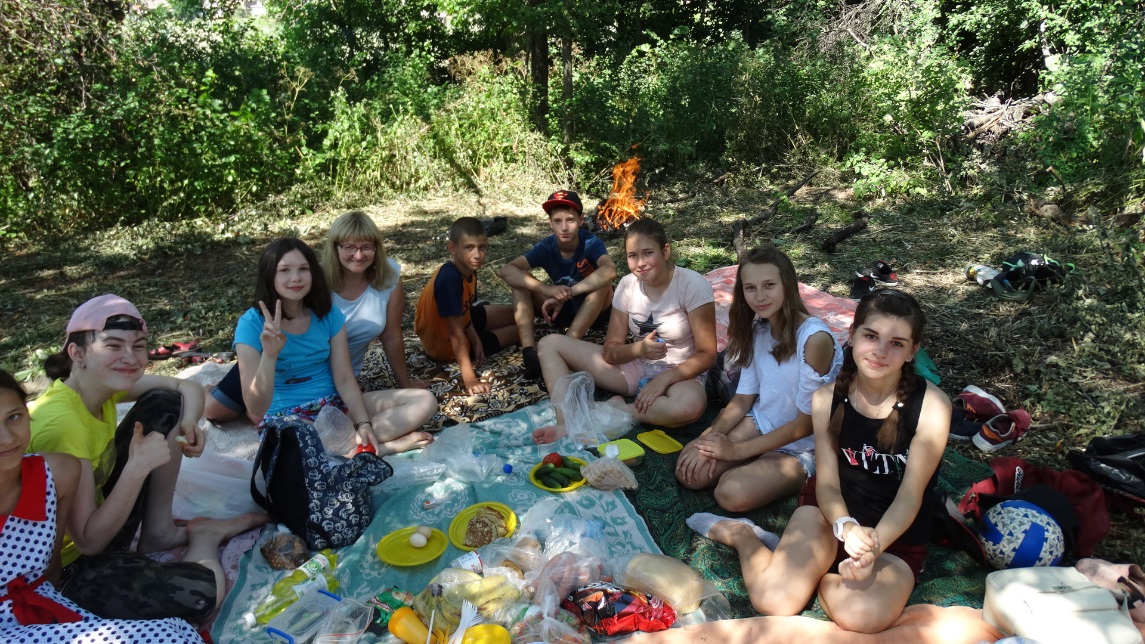 «Вот такая интересная школьная жизнь»